Al Presidente 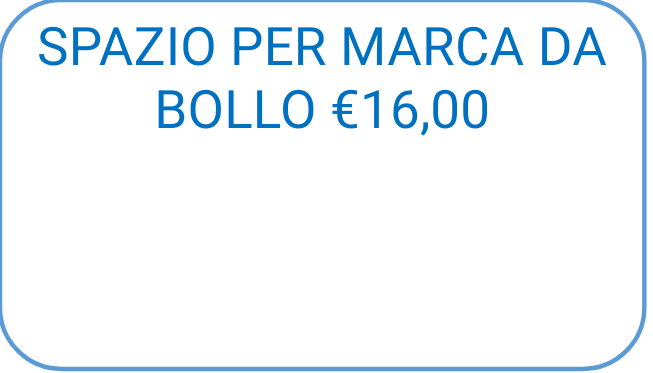 dell’Ordine Regionale dei Chimici e dei Fisici della CalabriaVia delle Ginestre 1989128 Reggio CalabriaIn caso di invio da pec personale: ordine.calabria@pec.chimici.orgIl/La sottoscritto/a Dott./Dott.ssa ______________________________________________, nato/a a _________________________________ il ____________________________, residente a _______________________________________________________ prov__________ cap _____________, in Via _____________________________________ ______________________________________n. _______________, tel ________________, cell _________________________, mail ___________________________, iscritto/a dal __________________________ presso l’Albo dei Chimici e dei Fisici dell’Ordine ____________________________________________________________________________al numero  ___________ dellasezione: 		□ A  		□ Bsettore: 		□ CHIMICA  	□ FISICACHIEDE LA CANCELLAZIONE DALL’ALBO DEI CHIMICI E DEI FISICIdi questo Ordine, ai sensi dell’ art. 6 comma 1 lett. c) della Legge 11 gennaio 2018, n.3, con decorrenza dal 01 gennaio dell’anno successivo alla presentazione della presente domanda.	A tal fine, consapevole delle responsabilità e delle pene stabilite dalla legge per le false attestazioni e mendaci dichiarazioni, sotto la propria responsabilità, ai sensi del DPR 445/2000 e s.m.i., e consapevole di incorrere nella decadenza dai benefici conseguenti al provvedimento emanato, sulla base delle dichiarazioni che non risultassero veritiere (art. 75 d.p.r. 445/2000), il\la sottoscritto\a DICHIARAdi aver cessato l’esercizio della professione di Chimico o Fisico e di non esercitare l’attività professionale neanche occasionalmente e in alcuna forma contrattuale come previsto dall’art.3 comma 1 D.M. 23.03.2018 recante ordinamento della professione di Chimico o Fisico di essere consapevole che l’esercizio della professione di Chimico o Fisico (in qualsiasi forma esercitato) in assenza d’iscrizione all’Albo integra il reato di abuso di professione sanitaria punibile ai sensi dell’art. 348 C.P., come modificato dalla legge 11 gennaio 2018, n. 3.di non avere procedimenti penali e/o disciplinari pendenti;di essere in regola con tutti i pagamenti dei contributi di iscrizione dovuti sia all’Ordine che alla Federazione Nazionale degli Ordini dei Chimici e dei Fisici, ed allega copia della ricevuta di versamento di entrambi i contributi per l’anno in corso;di essere in regola con il pagamento dei contributi dovuti all’EPAP, ove applicabile;Contestualmente il\la sottoscritto\a RICONSEGNAa questo Ordine (barrare la casella corrispondente a quanto in proprio possesso):Sigillo ProfessionaleFirma di ruoloTesserino di riconoscimento personaleCon la presentazione della presente domanda di cancellazione, il/la sottoscritto/a  _________________________________________________È INFORMATO E CONSAPEVOLE CHEil dichiarante decade dai benefici conseguenti al provvedimento emanato sulla base delle dichiarazioni non veritiere;che la domanda di cancellazione va trasmessa entro il 30 settembre dell’anno in corso, oltre tale termine l’iscrizione si considera rinnovata per l’anno seguente mentre  la cancellazione sarà predisposta per l’anno successivo a quello seguente (es: domanda trasmessa 1.11.2022 la cancellazione avverrà dal 1.1.2024 quindi la tassa anno 2023 è dovuta).i dati acquisiti saranno utilizzati esclusivamente per ottemperare alle attribuzioni e alle finalità istituzionali dell’Ordine.Allegati obbligatori:fotocopia di un documento di identità in corso di validità;attestazione versamenti quote di iscrizione Ordine territoriale e Federazione Nazionale degli Ordini dei Chimici e dei Fisici relative all’anno in corso.Data	 	FIRMA*_________________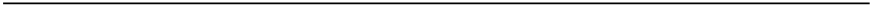 * il modello va stampato firmato e spedito da pec personale o a mezzo raccomandata, salvo uso di firma digitale nel qual caso è sufficiente la firma del documento e l’invio telematico, sempre a mezzo pec personale.